Раскрась картинку по номерам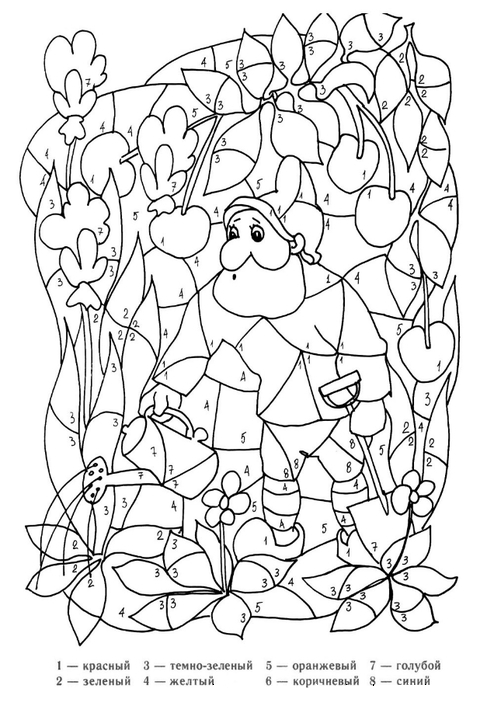 Проговори летние скороговоркиОвощи тащи - будут щи.******Полили ли лилию? 
Видели ли Лидию? 
Полили Лилию, 
Видели Лидию.